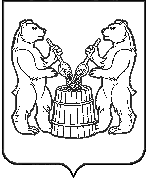 ГЛАВАУСТЬЯНСКОГО МУНИЦИПАЛЬНОГО ОКРУГААРХАНГЕЛЬСКОЙ ОБЛАСТИПОСТАНОВЛЕНИЕот  5 декабря 2023 года № 2875р.п. ОктябрьскийО назначении общественных обсуждений по проекту постановления администрации Устьянского муниципального округа Архангельской области об утверждении правил благоустройства территории  Устьянского муниципального округаВ соответствии со статьей 5.1 Градостроительного кодекса Российской Федерации, статьей 28 Федерального закона от 6 октября 2003 года №131- ФЗ «Об общих принципах организации местного самоуправления в Российской Федерации», Положением об организации и проведении публичных слушаний и  общественных обсуждений в сфере градостроительства на территории Устьянского муниципального округа, утвержденным решением Собраниядепутатов Устьянского муниципального округа от 22 июня 2023 года №141, ПОСТАНОВЛЯЮ:1. Назначить общественные обсуждения по проекту решения Собрания депутатов Устьянского муниципального округа Архангельской области об утверждении правил благоустройства территории Устьянского муниципального округа с 12 декабря 2023 года по 11 января 2023 года.2. Определить организатором общественных обсуждений отдел благоустройства и экологии  администрации Устьянского муниципального округа.3. Прием предложений и замечаний по проекту решения Собрания депутатов Устьянского муниципального округа Архангельской области об утверждении правил благоустройства территории Устьянского муниципального округа «Интернет» http://www.ustyany.ru (через интернет-приемную), в письменной форме в адрес администрации Устьянского муниципального округа Архангельской области: Архангельская область, Устьянский район, р.п. Октябрьский,                               ул. Комсомольская, д. 7, посредством записи в книге (журнале) учета посетителей экспозиции проекта, рассматриваемого на общественных обсуждениях.4. Отделу по организационной работе администрации Устьянского муниципального округа Архангельской области обеспечить опубликование настоящего постановления и проекта решения Собрания депутатов  Устьянского муниципального округа Архангельской области об утверждении правил благоустройства территории Устьянского муниципального округа, в муниципальном вестнике «Устьяны».5. Проект постановления администрации Устьянского муниципального округа Архангельской области о назначении общественных обсуждений по 6. Настоящее постановление вступает в силу со дня подписания.7. Контроль исполнения данного постановления возложить на заместителя главы администрации Устьянского муниципального округа по имуществу и инфраструктуре. Глава Устьянского муниципального округа                                                С.А. Котлов